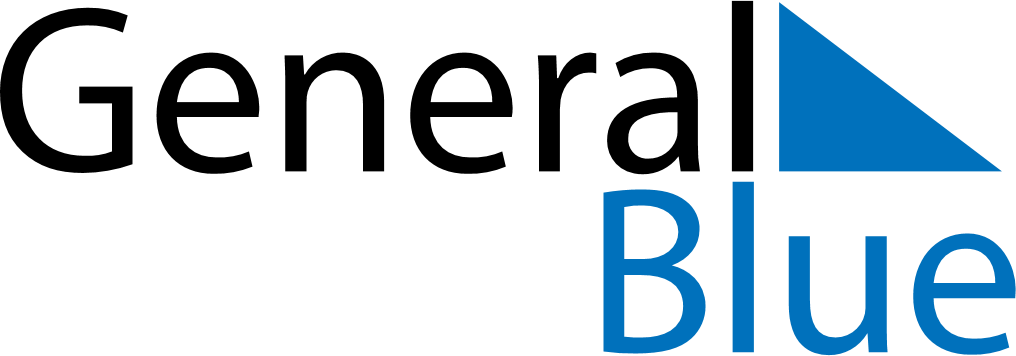 April 2024April 2024April 2024April 2024April 2024April 2024Kampong Masjid Tanah, Melaka, MalaysiaKampong Masjid Tanah, Melaka, MalaysiaKampong Masjid Tanah, Melaka, MalaysiaKampong Masjid Tanah, Melaka, MalaysiaKampong Masjid Tanah, Melaka, MalaysiaKampong Masjid Tanah, Melaka, MalaysiaSunday Monday Tuesday Wednesday Thursday Friday Saturday 1 2 3 4 5 6 Sunrise: 7:11 AM Sunset: 7:19 PM Daylight: 12 hours and 8 minutes. Sunrise: 7:10 AM Sunset: 7:19 PM Daylight: 12 hours and 8 minutes. Sunrise: 7:10 AM Sunset: 7:19 PM Daylight: 12 hours and 8 minutes. Sunrise: 7:10 AM Sunset: 7:18 PM Daylight: 12 hours and 8 minutes. Sunrise: 7:09 AM Sunset: 7:18 PM Daylight: 12 hours and 8 minutes. Sunrise: 7:09 AM Sunset: 7:18 PM Daylight: 12 hours and 8 minutes. 7 8 9 10 11 12 13 Sunrise: 7:09 AM Sunset: 7:18 PM Daylight: 12 hours and 9 minutes. Sunrise: 7:08 AM Sunset: 7:17 PM Daylight: 12 hours and 9 minutes. Sunrise: 7:08 AM Sunset: 7:17 PM Daylight: 12 hours and 9 minutes. Sunrise: 7:08 AM Sunset: 7:17 PM Daylight: 12 hours and 9 minutes. Sunrise: 7:07 AM Sunset: 7:17 PM Daylight: 12 hours and 9 minutes. Sunrise: 7:07 AM Sunset: 7:17 PM Daylight: 12 hours and 9 minutes. Sunrise: 7:07 AM Sunset: 7:16 PM Daylight: 12 hours and 9 minutes. 14 15 16 17 18 19 20 Sunrise: 7:06 AM Sunset: 7:16 PM Daylight: 12 hours and 9 minutes. Sunrise: 7:06 AM Sunset: 7:16 PM Daylight: 12 hours and 10 minutes. Sunrise: 7:06 AM Sunset: 7:16 PM Daylight: 12 hours and 10 minutes. Sunrise: 7:05 AM Sunset: 7:16 PM Daylight: 12 hours and 10 minutes. Sunrise: 7:05 AM Sunset: 7:16 PM Daylight: 12 hours and 10 minutes. Sunrise: 7:05 AM Sunset: 7:15 PM Daylight: 12 hours and 10 minutes. Sunrise: 7:05 AM Sunset: 7:15 PM Daylight: 12 hours and 10 minutes. 21 22 23 24 25 26 27 Sunrise: 7:04 AM Sunset: 7:15 PM Daylight: 12 hours and 10 minutes. Sunrise: 7:04 AM Sunset: 7:15 PM Daylight: 12 hours and 10 minutes. Sunrise: 7:04 AM Sunset: 7:15 PM Daylight: 12 hours and 11 minutes. Sunrise: 7:04 AM Sunset: 7:15 PM Daylight: 12 hours and 11 minutes. Sunrise: 7:03 AM Sunset: 7:15 PM Daylight: 12 hours and 11 minutes. Sunrise: 7:03 AM Sunset: 7:15 PM Daylight: 12 hours and 11 minutes. Sunrise: 7:03 AM Sunset: 7:14 PM Daylight: 12 hours and 11 minutes. 28 29 30 Sunrise: 7:03 AM Sunset: 7:14 PM Daylight: 12 hours and 11 minutes. Sunrise: 7:03 AM Sunset: 7:14 PM Daylight: 12 hours and 11 minutes. Sunrise: 7:02 AM Sunset: 7:14 PM Daylight: 12 hours and 11 minutes. 